Health Care Agency Research:With your partner, do an online research of the assigned Health Care Agency and present a 2-3 minute power point presentation. Include relevant pictures and include the following information in the class presentation: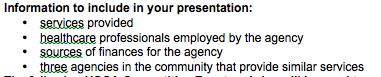 Reference sites used(Each section worth 15pts.; teamwork, quality of presentation worth 25pts.)